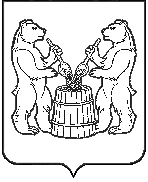 АДМИНИСТРАЦИЯУСТЬЯНСКОГО МУНИЦИПАЛЬНОГО ОКРУГААРХАНГЕЛЬСКОЙ ОБЛАСТИПОСТАНОВЛЕНИЕот 4 июня 2024 года  № 1160р.п. ОктябрьскийО внесении изменений в муниципальную программу «Молодежь Устьянского муниципального округа»В соответствии со статьей 179 Бюджетного кодекса Российской Федерации, постановлением администрации Устьянского муниципального округа № 803 от 26 апреля 2023 года «Об утверждении Порядка разработкии реализации и оценки эффективности муниципальных программ Устьянского муниципального округа», в связи с изменением финансового обеспечения администрация Устьянского муниципального округаП О С Т А Н О В Л Я Е Т:	Внести изменения в муниципальную программу «Молодежь Устьянского муниципального округа», утвержденную постановлением администрации муниципального округа Архангельской области                          от 10 ноября 2023 года № 2682, изложив её в редакции согласно приложению   к настоящему постановлению.Настоящее постановление разместить на официальном сайте Устьянского муниципального округа Архангельской области и в ГАС «Управление».Контроль за исполнением настоящего постановления возложить    на заместителя главы по социальным вопросам.Настоящее постановление вступает в силу со дня его подписания.Исполняющий обязанности главыУстьянского муниципального  округа                                          Н.С. Филимонова